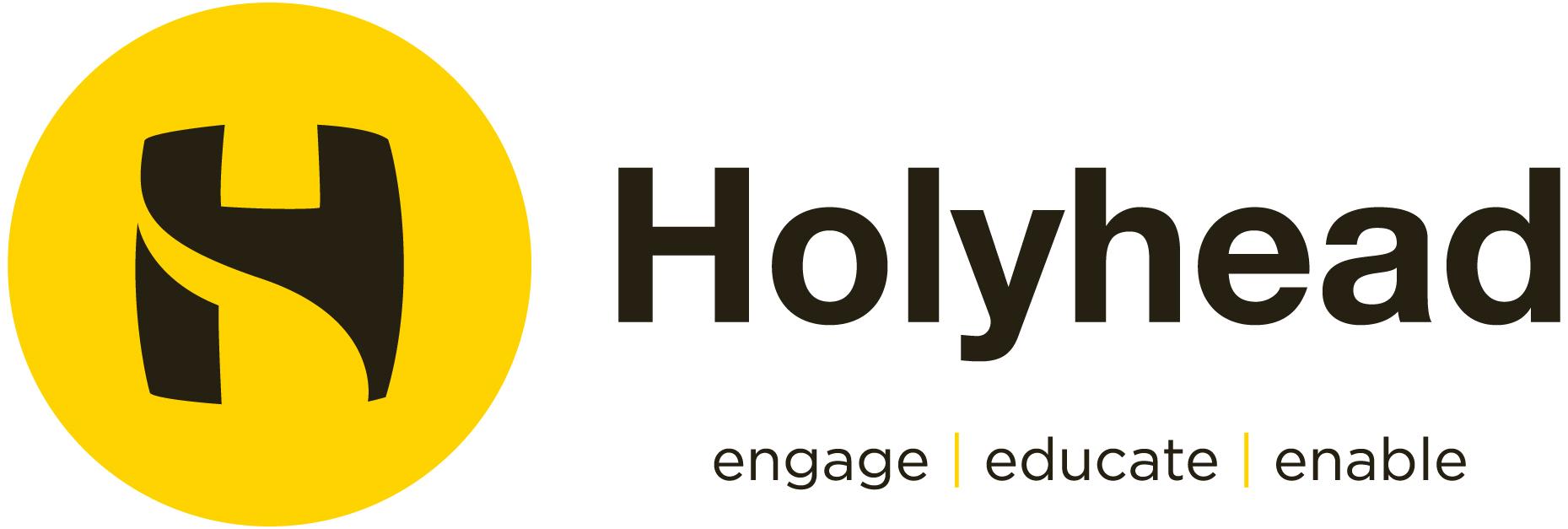 Post Title and Grade Lab TechnicianReporting toLab Manager and Director of Learning for ScienceLiaising withTeaching and Associate Staff and relevant external agencies Areas of Responsibility and Key TasksAreas of Responsibility and Key TasksDutiesTo prepare and clear science equipment for experiments as requiredTo demonstrate and assist in practical lessons as requiredEnsure all apparatus, equipment and materials are prepared for demonstration or for students use as requested by the teaching staffProvide technical and general assistance to teachers and studentsTo pay due care and attention to health and safety following CLEAPSS guidelines. Ensure all labels referring to safety hazards are clearly visible, relevant hazards and equipment safety information are provided as needed.To dispose of or reclaim all waste laboratory materials including hazardous waste/chemicals in accordance with procedures and health and safety requirements.Keep a check on departmental stock levels and support the Lab Manager to administer the ordering, issue and distribution of stock. Check deliveries and invoices and refer any queries to responsible personMaintain and repair the apparatus/equipment used by the department and report other damages/needsTo maintain and keep records of apparatus, equipment and materials for inventory purposesMaintain, tidy and organise work spaces and storage areasMaintenance of specialist apparatus/equipment, check apparatus/equipment and ensure health and safety guidelines are adhered toProvide advice and guidance to staff, students, and non-science teachers/cover supervisors/traineesTo develop resources in consultation with members of the science staffTo undertake any specialist shopping as required.Help staff as required with maintaining of display space within the Science DepartmentDutiesTo prepare and clear science equipment for experiments as requiredTo demonstrate and assist in practical lessons as requiredEnsure all apparatus, equipment and materials are prepared for demonstration or for students use as requested by the teaching staffProvide technical and general assistance to teachers and studentsTo pay due care and attention to health and safety following CLEAPSS guidelines. Ensure all labels referring to safety hazards are clearly visible, relevant hazards and equipment safety information are provided as needed.To dispose of or reclaim all waste laboratory materials including hazardous waste/chemicals in accordance with procedures and health and safety requirements.Keep a check on departmental stock levels and support the Lab Manager to administer the ordering, issue and distribution of stock. Check deliveries and invoices and refer any queries to responsible personMaintain and repair the apparatus/equipment used by the department and report other damages/needsTo maintain and keep records of apparatus, equipment and materials for inventory purposesMaintain, tidy and organise work spaces and storage areasMaintenance of specialist apparatus/equipment, check apparatus/equipment and ensure health and safety guidelines are adhered toProvide advice and guidance to staff, students, and non-science teachers/cover supervisors/traineesTo develop resources in consultation with members of the science staffTo undertake any specialist shopping as required.Help staff as required with maintaining of display space within the Science DepartmentSafeguardingTo ensure that all students have a safe environment in which they can learn, reporting any concern about the environment to a member of the site team or if appropriate to one of the Designated Safeguarding Leaders.To be aware of systems which support safeguarding and following the procedures as highlighted in the Safeguarding Policy 								To identify children who may benefit from early help as soon as possible and discuss this with one of the Designated Safeguarding LeadersTo consider at all times what is in the best interests of the childTo protect children from maltreatment; preventing impairment of children’s health or development; ensuring that children grow up in circumstances consistent with the provision of safe and effective careTo take action to enable all children to have the best outcomesSafeguardingTo ensure that all students have a safe environment in which they can learn, reporting any concern about the environment to a member of the site team or if appropriate to one of the Designated Safeguarding Leaders.To be aware of systems which support safeguarding and following the procedures as highlighted in the Safeguarding Policy 								To identify children who may benefit from early help as soon as possible and discuss this with one of the Designated Safeguarding LeadersTo consider at all times what is in the best interests of the childTo protect children from maltreatment; preventing impairment of children’s health or development; ensuring that children grow up in circumstances consistent with the provision of safe and effective careTo take action to enable all children to have the best outcomes